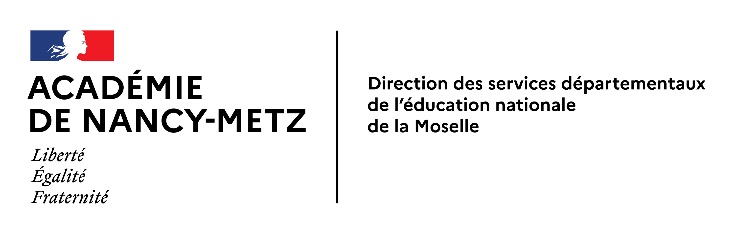 DIFFICULTES PEDAGOGIQUESDIFFICULTES PEDAGOGIQUESDIFFICULTES PEDAGOGIQUESDIFFICULTES PEDAGOGIQUESConstatAu-delà du constat…Besoins éventuels (et exemples d’actions possibles)Ne s’engage pas dans la tâche ou s’y précipite mais avec des réponses erronées Refuse de se lancer dans les apprentissages par peur de l’échecD’étayage fort (outils à disposition, coups de pouce, …)De sécurité (connaitre les outils à disposition en cas de difficultés, connaitre les critères de réussites, explicitation de l’objectif en amorce puis en clôture de séance rappel de « Quoi ?  Pourquoi ? Comment ? Où s’en servir ? »)De reconnaissance de ses compétences Ne s’engage pas dans la tâche ou s’y précipite mais avec des réponses erronées Ne perçoit pas le sens de ce qui est demandéD’activités concrètes (manipulation, symbolisation - dessin, photo, schéma abstrait -, contextes variés)De projets (projets d’écriture, lectures réseaux, projets pluri, sorties culturelles, théâtre, création audio/ vidéo).D’objectifs explicites pour chaque séanceNe s’engage pas dans la tâche ou s’y précipite mais avec des réponses erronées N’a pas les pré-requis nécessaires ou ne les mobilise pasDe retravailler les notions préalables D’étayage fort (outils à disposition, coups de pouce, …)Ne s’engage pas dans la tâche ou s’y précipite mais avec des réponses erronées N’arrive pas à traiter toutes les informationsDe modes et/ou de supports de présentation différents (tableau, surlignage, espacement entre les mots, syntaxe courte pour les consignes, lecture orale avec un phonic phone)D’une réduction des paramètresNe s’engage pas dans la tâche ou s’y précipite mais avec des réponses erronées Lit les données de façon superficielleDe sécurité (connaitre les outils à disposition en cas de difficultés - table d’appui avec docs d’aide, aide-mémoire, cartes mentales, photos, affichage limité et très aéré, tutorat -)De modes et/ou de supports de présentation différents (tableau, surlignage, reformulation orale systématique …)Ne s’engage pas dans la tâche ou s’y précipite mais avec des réponses erronées A des difficultés à construire une image mentale de la tâche demandéeDe modes et/ou de supports de présentation différents D’explicitation/ de reformulation (ex : un élève verbalise puis un autre élève complète)De sécurité (outils à disposition en cas de difficultés, outils de visualisation des attentes et des progrès)Ne s’engage pas dans la tâche ou s’y précipite mais avec des réponses erronées N’est pas autonome affectivement (besoin de la présence de l’adulte ou incapacité à se saisir des outils)De reconnaissance régulière de ses compétences De sécurité (connaitre les outils à disposition en cas de difficultés, automatiser leur usage, disposer d’une procédure détaillée en plusieurs étapes, …)D’activités le mettant en situation de réussite (objectifs atteignables)D’outils de structuration du temps (sablier, timer, explicitation des moments où l’enfant pourra être aidé si besoin)Ne termine pas la tâcheNe parvient pas à maintenir son attention (ou uniquement sur les activités qui le motivent)De durée de travail aménagée (temps de pause inscrits sur un emploi du temps)De remobilisations régulièresDe séquençages des apprentissages et d’outils de structuration du tempsD’activités qui ont du sens pour luiNe termine pas la tâcheEst rapidement fatigableDe durée de travail aménagée (outil pour visualiser la quantité de travail journalière demandée)D’adaptations permettant de préserver son enveloppe attentionnelle (exemple : privilégier l’oral ou adaptation du support si difficulté d’accès à l’écrit)Ne termine pas la tâcheA une vitesse d’exécution faibleD’adaptations des tâches en fonction de l’objectif cibléD’exercices d’automatisation variés (oral, écrit, seul, confrontation binôme), fiches autocorrectives.Ne termine pas la tâcheN’a pas assez d’estime (de ressources internes) pour persévérer face à une difficulté / a besoin d’être soutenuDe reconnaissance de ses compétences (carnet de réussites ou  autre outil de visualisation des progrès)De sécurité (connaitre les outils à disposition en cas de difficultés - table d’appui avec manip, affichage limité, fiche- procédure -, groupe de besoin encadré, confrontation avec un pair)A des difficultés de mémorisationA un empan mnésique réduit (mémoire de travail et/ou mémoire à long terme)De stratégies (visualisation mentale, mots-repères) et supports de mémorisation (aide-mémoire, cartes mentales, traces écrites)D’automatisation des procédures (fiches autocorrectives)De remobilisations régulières et d’outils d’aide à la remobilisation (supports, moyens mnémotechniques, ..)A des difficultés de mémorisationN’a pas de stratégies de mémorisationDe techniques de mémorisation (répétition à voix basse, à l’unisson, à tour de rôle, rythme/musique/écoute audio, lectures croisées,  ...)A des difficultés pour réinvestir une notion dans un autre contexteNe fait pas le lien entre des connaissances acquises et la situation proposéeD’être confronté à des situations variéesD’explicitation des compétences acquises (expliciter où et quand l’élève peut se servir de cette méthode/ce savoir)A des difficultés pour réinvestir une notion dans un autre contexteMauvaise automatisation des procéduresDe techniques et supports de mémorisation De temps et d’entrainement (fiches autocorrectives)A des difficultés de compréhension d’un discours écrit ou oralA des problèmes de vision / d’auditionDe modes et/ou de supports de présentation différents A des difficultés de compréhension d’un discours écrit ou oralN’a pas les pré-requis nécessairesDe retravailler les notions préalables (travail du vocabulaire scolaire spécifique)D’étayage fort (outils à disposition, coups de pouce, reformulation des consignes …)A des difficultés de compréhension d’un discours écrit ou oralNe fait pas d’inférencesD’un enseignement explicite des stratégiesDe modes et/ou de supports de présentation différents (tableau, surlignage, photos, vidéos)A des difficultés de compréhension d’un discours écrit ou oralNe fait pas le lien entre des connaissances acquises et la situation proposéeD’être confronté à des situations variéesD’explicitation des compétences acquisesD’un enseignement explicite des stratégies visant à développer une flexibilité mentaleA des difficultés de compréhension d’un discours écrit ou oralNe mémorise pas les informationsDe stratégies pour retrouver les informations (mots-clés, surlignage, image, carte mentale, images séquentielles)A des difficultés pour entrer dans la lecture (reconnaissance des lettres, déchiffrage, fluence…)N’a pas acquis les pré-requis (conscience phonologique, correspondance chaîne orale-chaîne écrite, principe alphabétique…)De retravailler les notions préalables (privilégier la phonologie sous forme d’essais d’écriture)A des difficultés pour entrer dans la lecture (reconnaissance des lettres, déchiffrage, fluence…)N’a pas de projet de lecteurD’activités concrètes (varier les supports, faire des gâteaux pour travailler sur la recette…)De projets D’objectifs explicites pour chaque séanceA des difficultés pour entrer dans la lecture (reconnaissance des lettres, déchiffrage, fluence…)Manque de lexiqueD’étayage fort (répertoire lexical à disposition, coups de pouce, dictionnaire visuel, images et pictogrammes)D’un enseignement explicite, progressif et systématique du vocabulaire pour augmenter le lexique (Narramus, démarche Goigoux-Cèbe) A des difficultés pour entrer dans la lecture (reconnaissance des lettres, déchiffrage, fluence…)….A des difficultés pour écrireA des difficultés grapho-motricesDe matériel adapté (guide-doigt, lignage couleur ou agrandi, stylo ergonomique)D’adaptation des supports de travail (écrire en capitales si cursive trop coûteuse, copie partielle)De temps et d’entrainement (pâte à modeler, lettres rugueuses)A des difficultés pour écrireA un empan mnésique réduitDe stratégies et supports de mémorisation (tracé mental, verbalisation précise hauteur et sens des tracés, tracer avec le doigt pour réactiver avant d’écrire au stylo)A des difficultés pour écrireNe se repère par pas sur une feuilleDe repères spatiaux (points, codage pour saut de lignes ...)D’adaptation des supports de travail (papier quadrillé, pointé ….)A des difficultés pour écrire…Est perdu face à une tâche complexe (résolution de problème, production d’écrit, …)Rencontre des difficultés pour anticiper ou planifierDe séquençages des apprentissages (plan de travail explicite et concret, grilles simples et aérées pour visualiser les critères de réalisation / d’évaluation)D’une réduction des paramètresEst perdu face à une tâche complexe (résolution de problème, production d’écrit, …)Ne peut pas dire ce qu’il faut faire pour résoudre la tâcheDe séquençages des apprentissages D’une réduction des paramètresDe retravailler les notions préalables D’un enseignement explicite Est perdu face à une tâche complexe (résolution de problème, production d’écrit, …)Ne sait pas communiquer les résultats de son actionD’étayage fort (outils à disposition, coups de pouce, …)De situations d’échanges (cercles d’auteur en production d’écrit, dictées négociées, discussion philosophique)De modes et/ou de supports de présentation différents (tableau, surlignage, …)N’est pas attentifProblèmes d’auditionDe modes et/ou de supports de présentation différents N’est pas attentifN’a pas les pré-requis nécessairesDe retravailler les notions préalablesN’est pas attentifNe perçoit pas le sens de ce qui est demandéD’objectifs explicites pour chaque séance (expliciter les critères de réussite)N’est pas attentifA une capacité de concentration limitéeDe durée de travail aménagéeDe marqueurs temporels (sablier, timer, explicitation des moments où l’enfant pourra être aidé si besoin)D’activités qui ont du sens pour luiD’un enseignement explicite (Mon cerveau à l’école, Atole)DIFFICULTES RELATIONNELLESDIFFICULTES RELATIONNELLESDIFFICULTES RELATIONNELLESDIFFICULTES RELATIONNELLESConstatAu-delà du constat…Besoins éventuels (et exemples d’actions possibles)A des difficultés pour communiquer A des problèmes d’élocutionD’outils de communication (pictogrammes, gestes, outils numériques…)A des difficultés pour communiquer Manque de confiance face au groupe classeDe sécuritéD’être reconnu et valorisé / d’avoir un rôle au sein d’un groupeA des difficultés pour communiquer A des difficultés à gérer ses émotionsDe supports d’expressionDe temps collectifs dédiés à l’expression des émotions en utilisant des médiations (album, texte littéraire, dilemmes moraux, groupe de parole, ateliers philos …)A des difficultés à respecter les règles de vieNe connait pas le cadre de fonctionnement de la classeD’un cadre reposant sur des règles peu nombreuses et explicites (ex : les trois règles d’or en lutte)De responsabilisation/ cohérence avec l’environnement familialA des difficultés à respecter les règles de vieAccepte difficilement les sanctions, ne les comprend pasD’une explicitation du sens de la règleDe distinction entre l’acte transgressif et sa personneDe sanctions qui font sens (réparation, …) et qui sont proportionnées en regard de l’acte commisDe cohérence avec l’environnement familialDifficultés dans sa relation aux autresNe maitrise pas les codes sociauxD’un enseignement explicite des codes sociaux Difficultés dans sa relation aux autresNe parvient pas à comprendre les sentiments et ressentis des autres (empathie)De temps dédiés à l’expression des émotions (individuellement ou collectivement) en utilisant des médiations (album, texte littéraire, dilemmes moraux, boîte à colères, jeux de coopération, groupes de parole, ateliers philo …)Difficultés dans sa relation aux autresRefuse de coopérer, de travailler en groupeDe sécuritéD’être reconnu / d’avoir un rôle au sein d’un groupeDifficultés dans sa relation aux autresManque de confiance, grande timiditéDe sécuritéDe réassurance régulière / valorisationD’objectifs explicitesNe maitrise pas son comportement / ses émotionsLes émotions sont inhibées, ou ressenties et exprimées très fortementDe supports d’expression, de moments pour exprimer ses affects (baromètre des émotions)De temps collectif dédiés à l’expression des émotions en utilisant des médiations (album, texte littéraire, dilemmes moraux …)De soutien psychologique (hors classe)Ne maitrise pas son comportement / ses émotionsN’arrive pas à verbaliser ses émotions, passe à l’acteDe supports d’expression, de moments pour exprimer ses affects (activités artistiques, théâtrales, sportives, baromètre des émotions…)De temps collectif dédiés à l’expression des émotions en utilisant des médiations (album, texte littéraire, dilemmes moraux …)Ne maitrise pas son comportement / ses émotionsAccepte difficilement les contraintesDe rappels réguliers du sens de l’action (y compris lors de courts temps réguliers d’échanges individualisés enseignant/élève)De soutien psychologique (hors classe, dispositif de guidance parentale des mairies type PRE)